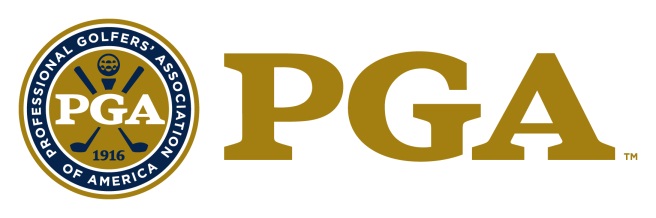 BILL STRAUSBAUGH AWARDNOMINATIONName of Nominee:	______________________________________Member Number:	______________________________________Facility Name:	______________________________________Facility Address:	______________________________________Facility Phone Number:	______________________________________ E-mail Address:	______________________________________ Please list any Chapter, Section or National awards the nominee has received Please briefly describe your overall involvement in mentoring PGA Professionals and what significant contributions you have made to these PGA Professionals through mentoring that have left a significant impact on their careers.What do you feel is the number one characteristic one needs to be recognize as a person of outstanding character?What do you think are some values that a PGA Golf Professional needs to have when representing the PGA badge and the golf profession? Please briefly describe your level of service to your local Chapter and/or the Section and/or to the Association.Please briefly describe your involvement in your local community.  I.e. community service, volunteering for a cause, charitable activities and association activities including civic and charitable activities.Please briefly describe what contributions you have made building the image PGA Professionals within the Association.Please briefly describe what contributions you have made to growing the game of golf.9.	The “PGA Bill Strausbaugh  Award” recognizes a PGA Professional, who personally displays outstanding integrity, and leadership through a commitment  to mentoring.  Please briefly summarize your mentoring philosophy.AwardYear ReceivedChapter, Section, National